塗装工事勉強会のご案内022年１２月吉日公益社団法人　日本建築積算協会東北支部会員委員会･ＡＳＳＡＬ委員会　朝夕の寒さも厳しくなってまいりましたが、皆様いかがお過ごしでしょうか。新型コロナの勢いも一時期納まったかと思っていましたらまた勢いを増してくるという、安心のできない日々を送られていることと思います。そのような中ではありますが、今回は「塗装工事」について学ぼうというリモートの勉強会を企画いたしました。　塗装工事は仕様書や仕上げ表を見ても良く解らない場合も多く、頭を悩ませることもあると思います。実際の現場で塗料に触れると、この材料には何系の塗料で塗布量はいくらでと感覚的に解ってくるとしても、積算業務中図面上に符号で書かれた仕上げ材料は、なかなか理解しづらいのではないかと思います。また更に悩ましいのが下地処理の問題です。図面にも明確に表現されていない場合も多く、現場でも業者任せになっている場合もあるのではないでしょうか。図面上でＳＯＰ、ＥＰ、ＤＰとなっていても建物によってその仕様は全く違ってくるはずです。設計事務所によっては自社の仕様書を持っているところも有る訳で、更に広い知識が必要となってきます。　今回も女性部会ＡＳＳＡＬと若手技術者対象の勉強会ではありますが、ご自分の知識を確認したい中堅の方のご参加もお待ちしております。　講師として　「日本ペイント株式会社様」　　　　　　　「エスケー化研株式会社様」をお迎えして開催いたしますので日頃の疑問等にも答えて頂けるものと期待しております。　皆様振るってご参加いただきますようにご案内申し上げます。　　この勉強会は以下のCPD認定プログラムとなっております。　（公社）日本建築積算協会　CPD情報提供制度、（公社）日本建築士連合会　（一社）日本コンストラクションマネジメント協会（自己申請）日　時：２０２３年　１月２０日（金曜日）　Zoomによるリモート講義　  　　日本ペイント株式会社　　　　　　１４：００～１５：００　　  　エスケー化研株式会社　　　　　　１５：００～１６：３０参加費：　　　学生　　　　　　　　　　　　￥　500会員・建築積算士・積算士補　￥1,000一　　般　　　　　　　　　　￥2,000定　員：１００名申込み：以下のURLをクリックいただき申し込みフォームよりお申込みください。こちらから　⇒　https://forms.office.com/r/QFqYhQhyTa　　　または、QRコードよりお申込みください。　　　　　　　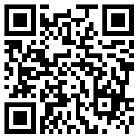 　◎お申込みの流れについて　　①申込みフォームに必要事項を入力いただき送信　　②お申込みを確認後、事務局より振込先をメールでお知らせいたします。　　③参加費をお振込みください。　　④ご入金確認後、事務局より受講についてご案内いたします。　　※お振込み手数料は各自ご負担願います　　※請求書や振り込み票はお送りしておりません（必要な場合はお申出ください）ＣＰＤ：受講後にお送りするアンケートへの回答が必須となっております。その他：質疑等は当日対応できません。後日メール・FAXで受付させて頂きます。  　　　　ご不明な点等ございましたらお問合せください。連絡先：（公社）日本建築積算協会　東北支部　　　　TEL　　０２２（２２５）６５１７　　　　FAX　　０２２（２２５）８８３３　　　　e-mail　touhoku@bsij.or.jp